ACTA  SESIÓN ORDINARIADE FECHA   19 DE FEBRERO DE 2021En Erice, Valle de Atetz, a 19 de febrero de 2021 en el Salón de Plenos del Ayuntamiento de Atetz, siendo las 12:00 horas del día indicado, se reúne el Pleno del Ayuntamiento de Atetz, en Sesión Ordinaria, bajo la presidencia de Paula Ibero Baraibar, con la asistencia de los Sres. Concejales  que a continuación se indican.Asistentes:Alcaldesa: Doña Paula Ibero BaraibarConcejales presentes:	Don Josemari Larrañegi TirapuDon José Arriaga SarrigurenDon Iban Baztan Ibáñez Abierta la sesión y declarada pública por la  Alcaldesa, a las 12:00 horas, una vez comprobado por el Secretario de la Corporación, Don Alberto Fernández Ejea, la existencia del quórum de asistencia necesario y suficiente para que pueda ser iniciada, se procede a conocer los siguientes puntos incluidos en el Orden del Día.1º-Aprobación Actas anteriores   (27 de noviembre de 2020 y 31 de diciembre de 2020)La Alcaldesa Doña Paula Ibero Baraibar pregunta  si existe alguna observación  al acta anterior.No habiendo observaciones se somete a votación.Es aprobada por unanimidad el Acta de fecha  27 de  noviembre de 2020.Es aprobada por unanimidad el Acta de fecha  31 de diciembre de 2020.2º	-Aprobación Inicial Presupuesto General único del 2021.La Sra. Alcaldesa indica al Sr. Secretario que lea la propuesta de acuerdo que reza con el siguiente tenor literal:- Vista la documentación correspondiente al expediente de Presupuesto General Único 2021.- Visto el contenido de la Normativa aplicable al respecto, contenida en el Artículo 201, 202 y siguientes de la Ley Foral 2/1995, de 10 de Marzo, de Haciendas Locales de Navarra, así como en los Artículos 271 y siguientes de la Ley Foral 6/90 de Administración Local de Navarra.Leída el mismo, toma la palabra Doña Paula Ibero Baraibar exponiendo que el presupuesto de gastos asciende a 257.560 euros y que so unos presupuestos continuistas respecto al año 2020.Se incrementan respecto al 2020 en unos treinta y un mil que  viene motivado por el tema de la reforma de la casa-escuela de Erize.Asimismo, expone que “tenemos una variación respecto a otros años como consecuencia de las obras del taller de Aroztegi, teniendo el promotor la obligación de compensar económicamente al Ayuntamiento por la cesión del 10% de los terrenos urbanizados y que asciende a 23.000 euros y pico.”Se acuerda por unanimidad de los presentes, lo siguiente:1º.- Aprobar inicialmente el Presupuesto General Único para el Ejercicio 2021 cuyo resumen por capítulos figura en el Anexo que se acompaña.2º.- Someter el expediente al trámite de información pública por plazo de 15 días hábiles, previo anuncio en el Boletín Oficial de Navarra y tablón de anuncios del Ayuntamiento.3º- En el supuesto de que una vez transcurrido el periodo de información pública señalado en el punto anterior y no se formularan reclamaciones, el Presupuesto se entenderá definitivamente aprobado. 4º- Una vez aprobado definitivamente el Presupuesto para el año 2021, se procederá a la publicación de un resumen por capítulos del mismo en el BON y remitir el Expediente al Departamento de  cohesión Territorial.3º.- Aprobación Inicial Plantilla Orgánica 2021.La Sra. Alcaldesa indica al Sr. Secretario que lea la propuesta de acuerdo que reza con el siguiente tenor literal:Conocido el expediente de Plantilla Orgánica del Ayuntamiento del Valle de  Atetz para el año 2021.Comenta la Alcaldesa que la jornada del empleado de servicios múltiples quedaba escasa y que se ha ampliado. En concreto se ha ampliado en tres horas más semanales. Vamos a tener necesidad con la limpieza de la casa de Erize y aunque no hubiese estado la casa de Erize muchas veces se queda escasa  la jornada, hemos considerado motivadamente la ampliación.Se  acuerda por unanimidad, lo siguiente:Primero.- Aprobar inicialmente la plantilla Orgánica del Ayuntamiento del Valle de Atetz, conforme a lo siguiente:PLANTILLA ORGáNICA 2021Relación de puestos de trabajoFuncionario Número 1. Secretario de la Agrupación de Ayuntamientos de Juslapeña y Atetz. Ayuntamiento cabecera Juslapeña. Nivel: A. Sistema de provisión: Concurso-oposición. Complemento de Puesto de Trabajo: 35%. Situación administrativa: Vacante.Personal laboral temporal.Puesto de Trabajo: Número 2. Oficial Administrativo. Nivel C: Forma de Provisión: Concurso-Oposición. Jornada Completa: 36 horas y 40 minutos  semanales. Complemento de Convenio: 12%. Situación actual: Vacante. Perfil Lingüístico EGA-C1 o equivalente.Puesto de trabajo: Número 3, Empleado de Servicios Múltiples. Jornada parcial: 21 horas y 20 minutos  semanales (58,18% de jornada). Nivel: D. Forma de provisión: Concurso-oposición. Complemento de Nivel: 12%. Complemento de Puesto de Trabajo 15% Requisito: Se exigirá el B2 o equivalente. Situación actual: VacanteRelacion nominal del personal–Alberto Fernández Ejea. Secretario de la Agrupación de Ayuntamientos de Juslapeña y Atez. Nivel: A. Complemento de Puesto de Trabajo: 35%. Antigüedad: Desde el día 9 de noviembre de 2009.–Mikel Sarrasin Urkiola. Personal temporal en régimen laboral. Oficial Administrativo. Jornada completa 36 horas y 40 minutos. Complemento de Convenio: 12%. Antigüedad: Desde el día  25 de abril de 2017.-Iker Iñigo Blasco: Personal Temporal en régimen laboral. Jornada parcial 21 horas y 20 minutos  semanales (58,18 % de jornada). Complemento de Convenio: 12% .Complemento de Puesto de Trabajo 15%.  Fecha de incorporación 28 de diciembre de 2018.Segundo.- Publicar el acuerdo en el Boletín Oficial de Navarra, por plazo de 15 días hábiles, al objeto de que los interesados puedan examinarlo y presentar las reclamaciones que consideren oportunas, ante el Pleno de Ayuntamiento.El acuerdo se considerará definitivamente aprobado si durante el citado plazo no se presentan reclamaciones, a cuyo efecto la Alcaldía elevará el acuerdo a definitivo y ordenará su publicación en el Boletín Oficial de Navarra.En caso de que se presenten reclamaciones, se elevará al Pleno del Ayuntamiento propuesta de estimación o desestimación de las mismas y de aprobación definitiva de la modificación de la plantilla orgánica.4º.-Aprobación Definitiva Plan Especial de Actuación Urbana promovido por Doña Izarne Beraza ( parcela 43 del polígono 12 de Beunza)La Sra. Alcaldesa indica al Sr. Secretario que lea la propuesta de acuerdo, que reza con el siguiente tenor literal:Visto el proyecto de Plan Especial de Actuación Urbana  consistente en actuación urbana para la parcela 43 del polígono 12 de Beuntza  (Atetz) consistente en establecer una actuación asistemática en dicha  parcela. Se pretende definir la actuación asistemática concretando: Alineaciones máximas, Edificabilidad máxima, modificación de alineaciones y número de viviendas.A su vez se pretende modificar el artículo  43 de la NUG, se propone reducir la ocupación mínima de 100 m2 a 80 m2. El Plan Especial es promovido por Izarne Beraza  y vistos informes técnico y jurídico al respecto sobre su adecuación al objeto y funciones previstas en la legislación urbanística de la Comunidad Foral de Navarra, y que reúne la documentación a que se refiere los artículos 61 y 62 del Decreto Foral Legislativo 1/2017, de 26 de julio, por el que se aprueba el Texto Refundido de la Ley Foral de Ordenación del Territorio y Urbanismo -TRLFOTU; en virtud de las atribuciones conferidas por el artículo 21.1.j) de la Ley 7/1985, de 2 de abril, Reguladora de las Bases del Régimen Local -LRBRL-Mediante acuerdo plenario de 2 de octubre de 2020, se aprobó inicialmente el mismo, sometiéndose al trámite de información pública por un plazo de un mes a contar desde el día  siguiente al de publicación del correspondiente anuncio en el Boletín Oficial de Navarra Nº 240 de 15 de octubre de 2020.                                                                             Visto que durante el plazo referido periodo de exposición pública   se han presentado alegaciones por parte de Don Alberto Sarasibar Ciganda.Visto el informe de la arquitecta municipal que concluye que deben desestimarse las alegaciones, una vez conocida la defensa de los promotores y que se reproduce a continuación:REPUESTA A INFORME DE ALEGACIONES: PLAN ESPECIAL DE ACTUACIÓN URBANA EN LA PARCELA 43 DEL POL 12 DE BEUNTZA. AA-BEU-P43Se emite informe (20/667 de fecha 30.11.2020) sobre las alegaciones presentadas a la Aprobación Inicial del PEAU en la parcela 43 del polígono 12 de Beuntza, por Alberto Sarasibar Ciganda y redactadas por el arquitecto Juan Urrutia de Errazquin con fecha octubre 2020. INFORME:1.- En principio la documentación aportada es suficiente para aclarar el objeto del PEAU que se está tramitando y correcta para poder entender el volumen que se propone y su afección. 2.- El Plan califica la parcela que nos ocupa como suelo privado libre de edificación. Sin embargo, en el Artículo 27. Modificación del Régimen del Suelo, dice que: “Se redactarán Estudio de Detalle cuando se pretenda:La modificación de las condiciones de volumen de la edificación actual o prevista.La ocupación del suelo libre de edificación en operaciones de ampliación de la edificación existente o con edificación de nueva planta compatibles con el régimen de idoneidad establecido en la normativa particular de cada área…”Dicho esto, se entiende que el PEAU es el instrumento para determinar las condiciones que de acuerdo a la Normativa y Ordenanzas debe cumplir la edificación que se implante en la parcela.En ningún caso se extrae de Plan Municipal de Atez, que la parcela que nos ocupa no sea edificable.	3.- Respecto al cumplimiento de lo dispuesto en los Artículos 55 y 57 de la Ordenanza del Plan Municipal, hasta que no se desarrolle el Proyecto de Edificación no se puede determinar si se cumple o no.	4.- La edificación en la parcela que nos ocupa deberá cumplir lo dispuesto en el Artículo 34. Aparcamientos, de las Normas Urbanísticas del Suelo Urbano, y deberá contemplar 3 plazas de aparcamiento,  una en suelo de uso público y dos en parcela privada estando una de ellas dentro de la edificación. Esta determinación se deberá justificar en el Proyecto de edificación. 	5.- Sobre el Artículo 70. Autorizaciones de las OrdenanzasRespecto a la mejora o empeoramiento de la imagen urbana, hay que decir que, aunque sí se interpone en la visual de la Iglesia desde el frontón, esto no tiene porqué implicar a priori que la afección sea desfavorable ya que no se sabe todavía cómo va a ser la edificación. Además, no se estrecha el acceso empedrado a la Iglesia, ya que la edificación se limita a la parcela privada sin afectar a los viales existentes.Recordar que, aunque la Iglesia se encuentra inventariada por Príncipe de Viana con grado 2, no se encuentra dentro del Catálogo Monumental de Navarra por lo que no se establece una distancia mínima para las nuevas edificaciones próximas. 6.- Sobre el Artículo 72. Proporción de fachadas de las Ordenanzas, no se puede afirmar si se cumple o no la proporción de máximo de 1,2 entre la altura y la anchura de las fachadas. En todo caso las dimensiones y ocupación de la edificación en la parcela no presuponen que se vaya a incumplir esa proporción. 7.- Sobre lo dispuesto en el Artículo 42 Ocupación Mínima de la ordenanza del Plan de Atez, decir que en efecto se modifica la ocupación mínima establecida para el suelo urbano de 100m2 a 80 m2. Se trata de una determinación pormenorizada de acuerdo a lo dispuesto en el Artículo 49 del Decreto Foral Legislativo 1/2017. Además, al tratarse de suelo urbano para su modificación será necesario tramitar en todo caso un PEAU, Artículo 77.6 del Decreto Foral Legislativo 1/2017. En todo caso al modificarse para la edificación en esta parcela, una de las determinaciones de las Ordenanzas del Plan será necesario de acuerdo al Artículo 70 de la Ordenanza solicitar informe previo a la Institución de Príncipe de Viana.8.- Como ya se ha justificado anteriormente las determinaciones contenidas en este PEAU son pormenorizadas, por lo que no procede tramitar una Modificación estructurante.9.- Sobre el retranqueo exigido a la edificación en suelo urbano consolidado, en defensa de la edificación ya construida a su Noroeste se ha exigido el retranqueo mínimo que propone el Plan con las parcelas colindantes en suelo urbano no consolidado y urbanizable.  CONCLUSIÓN: Por todo lo anteriormente dispuesto, se desestima en su conjunto la alegación presentada, admitiendo la necesidad de informe previo de Príncipe de Viana, según el contenido del Artículo 70 de las ordenanzas del Plan municipal de Atez,  al modificar una determinación de las mismas para poder edificar en la parcela. Visto el informe elaborado por la arquitecta municipal en el que concluye que es favorable a la aprobación definitiva y se reproduce a continuación:PEAU-PLAN ESPECIAL DE ACTUACIÓN URBANA: PARCELA 43 POL 12 DE BEUNZA TRÁMITE DE APROBACIÓN DEFINITIVASe emite informe (20/496 (3) DE 11/12/2020) sobre Trámite de Aprobación Definitiva del Plan Especial de Actuación Urbana (en adelante PEAU) en parcela 43 del pol 12 de Beuntza, que comprende la totalidad de la parcela, perteneciente al municipio de Atez.Documentación del PEAUPara el TRÁMITE DE APROBACIÓN DEFINITIVA, se presenta documento de texto refundido, de fecha 10/11/2020, redactado por los arquitectos David Gómez Urrutia y Rafael Calderón Alonso.El documento contiene las conclusiones del Plan de Participación que ya se ha tramitado, así como el Memoria de Sostenibilidad Económica y Estudio de Movilidad. ÁMBITO, OBJETO Y CONTENIDOSEl Plan General Municipal (en adelante PGM) clasifica la parcela 43 como suelo urbano consolidado de Beuntza dentro del Área 1. La parcela se grafía en el Plan Municipal como área privada libre de edificación. El objeto del PEAU es establecer una actuación asistemática en la parcela, que se denominará AA-BEU-p43, para poder edificar una vivienda. Esto implica establecer las condiciones urbanísticas que la definen, que se extraen de la normativa y Ordenanzas que le son de aplicación.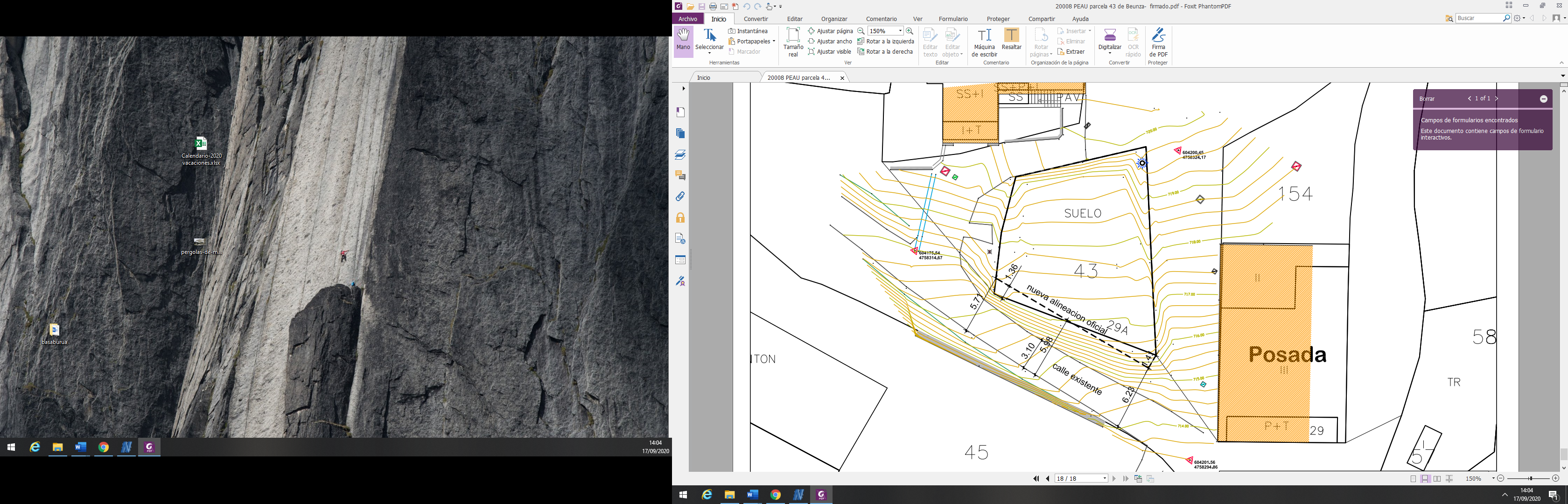 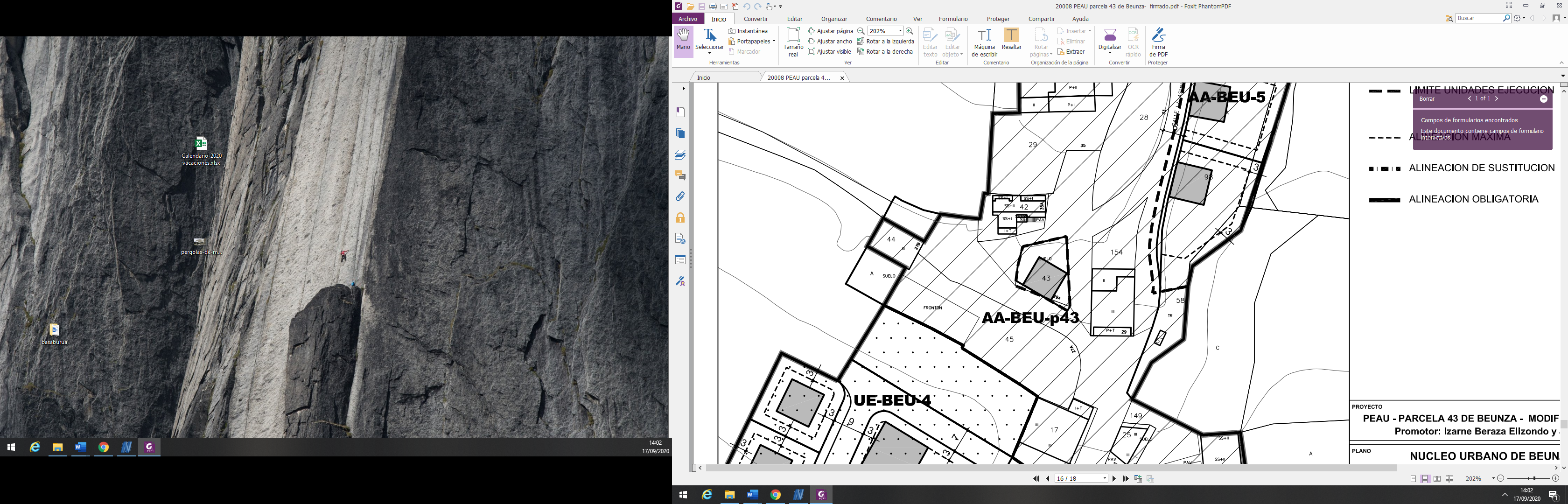 Para ello se proponen las siguientes modificaciones del Plan para la parcela:1.-Definir la actuación asistemática concretando: Alineaciones máximas, Edificabilidad máxima, Modificación alineaciones y Nº de viviendas2.-Modificar puntualmente para la parcela que nos ocupa el Artículo 42 de la NUG. Se propone reducir la ocupación mínima de 100m2 a 80m2ANTECEDENTESEl PEAU se Aprueba Inicialmente con fecha 02/10/2020, y se publica en el BON nº240 de 15/10/2020.Durante el periodo de exposición pública se presenta un informe de alegaciones promovidas por Alberto Sarasibar Ciganda, redactado por el arquitecto Juan Urrutia de Errazquin. Dichas alegaciones son respondidas por el Ayuntamiento en el informe mediante informe de SAU 20-667.De esta alegación se estima que, previo a la Aprobación Definitiva del PEAU por parte del Ayuntamiento será necesario obtener informe favorable de la Institución Príncipe de Viana. Además, con fecha 17/09/2020, se emite informe SAU 20/496 al documento de aprobación inicial en el que se solicita la modificación de varios puntos del documento en los siguientes aspectos. Justificación de la alienación máximaPor la configuración de la parcela, en entiende aceptable la interpretación de que la alineación máxima de edificación coincida con la alineación oficial en los límites Sur, Este y Oeste. Sin embargo, en el límite Norte por la reducida dimensión de la calle que no supera los 3 metros de anchura será necesario establecer la alineación máxima de edificación a 3 metros del límite de la parcela como propone el Plan. Justificación de la modificación del Artículo 42 de la Ordenanza general de EdificaciónSe considera que modificar la ocupación mínima establecida por el Plan municipal de 100m2 a 80m2 para esta parcela, se encuentra justificado, entendiendo que el volumen tendrá PB+ P1º de altura.Sin embargo, se entiende que esta modificación no se puede realizar con carácter general para todo el suelo de Atez, ya que el Proceso de Participación se ha restringido a los agentes vinculados con la parcela 43 de Beuntza.Es por esto que deberá quedar aclarado en el texto del PEAU que esta reducción de la ocupación mínima en la parcela se realiza exclusivamente para la parcela 43 del pol 12 de Beuntza.Sobre el contenido del documento del PEAU presentadoEl documento de PEAU deberá contener una Ficha Urbanística de la Actuación de Asistemática, que recoja todas las determinaciones que la definen incluyendo el Anexo de Obras de urbanización necesaria para el desarrollo de la parcela.Además, se deberían aportar las secciones del nuevo volumen en el terreno que definan la relación del mismo con las edificaciones del entorno. Este aspecto ya se requirió en el proceso de participación, pero no se ha incluido en el documento.Sería recomendable que esta información se aportase al expediente previo a su exposición pública. INFORMEEl documento presentado para la Aprobación Definitiva recoge los requerimientos realizados en el informe SAU 20/667. Se estima que las determinaciones modificadas, básicamente condiciones que regulan los actos sobre las parcelas, tendrían la consideración de pormenorizadas (art. 49.3 del DFL 1/2017). El PEAU se tramitará de acuerdo a procedimiento establecido en el art. 72 del DFL 1/2017.En cuanto a los contenidos del PEAU presentado, se estima que las modificaciones introducidas se adecuan a los criterios generales del PGM, ajustándolas a las características concretas de la parcela.En todo caso al modificarse para la edificación en esta parcela, una de las determinaciones de las Ordenanzas del Plan Municipal de Atez, será necesario de acuerdo al Artículo 70 de la Ordenanza solicitar informe previo a la Institución de Príncipe de Viana.CONCLUSIONES: Por todo lo anteriormente dispuesto el informe urbanístico para la Aprobación Definitiva del documento del PEAU en la parcela 43 del polígono 12 de Beuntza, es favorable., no obstante se recuerda que, previo a la Aprobación Definitiva por parte del Ayuntamiento será necesario obtener informe favorable de la Institución Príncipe de Viana. Visto que obra en el expediente informe favorable de fecha 17 de diciembre de 2020, del Jefe de la Sección  de Patrimonio Arquitectónico del Departamento de Cultura y Deporte del Gobierno de Navarra. Leída la misma toma la palabra Doña Paula Ibero Baraibar. Expone que se han seguido todos los trámites legales con las audiencias y exposiciones públicas que marca la ley. En virtud del artículo 22.2 c) de la Ley 7/1985, de 2 de abril, Reguladora de las Bases del Régimen Local,  se acuerda por unanimidad, lo siguiente:PRIMERO.- Aprobar definitivamente el Plan Especial de Actuación Urbana para  la parcela 43 del polígono 12 de Beuntza AA-BEU-P43 promovido por Doña Izarne Beraza Elizondo. Desestimar las alegaciones presentadas por Don Alberto Sarasibar Ciganda.SEGUNDO.- Notificar el presente acuerdo a los interesados y ordenar su publicación, junto con las normas urbanísticas incluidas en el mismo, en el Boletín Oficial de Navarra. Se remitirá asimismo al Departamento competente en materia de Ordenación del Territorio y Urbanismo del Gobierno de Navarra comunicación del acuerdo de aprobación definitiva así como una copia autenticada de un ejemplar del instrumento aprobado definitivamente con todos los planos y documentos  que lo integran debidamente diligenciados por la Secretaría del Ayuntamiento y  copia del expediente completo tramitado, en un plazo de 10 días contados desde dicha aprobación, para su control de acuerdo con lo dispuesto en la Ley Foral  6/1990,de  2 de julio, de la Administración Local de Navarra LFAL.TERCERO.-  Facultar a la Alcaldesa  para cuantas actuaciones sean necesarias para la mejor ejecución de lo acordado.CUARTO.- Notificar el presente acuerdo a Don Alberto Sarasibar Ciganda y a Doña Izarne Beraza Elizondo.5º.- Aprobación inicial modificación estructurante  del plan municipal  UE-BEU-2-BEUNTZA  promovido por Don Mikel Eugui CigandaLa Sra. Alcaldesa indica al Sr. Secretario que lea la propuesta de acuerdo que reza con el siguiente tenor literal:Visto el instrumento urbanístico de Modificación estructurante del Plan General  Municipal (en adelante PGM) que afecta a la unidad de ejecución UE-BEU-2 de Beunza, perteneciente al municipio de Atetz presentado por Don Miguel Eugui Ciganda.Para dicha tramitación, se presenta documento, de fecha enero de 2021, redactado por los arquitectos Luis Uhalte Sevilla y José Luis Salinas Garin.Una vez concluida la fase de participación y conocidas las actas  de participación ciudadana realizadas; de fecha 17.11.2020 y de fecha 27.11.2020.La delimitación de la unidad incluye parte de los terrenos de las parcelas 8, 10, 11, 42 y 107 del polígono 12 de Beuntza, además de caminos y un tramo de calle.La modificación propuesta tiene por objeto:Ajustar la delimitación de la unidad de ejecución UE-BEU-2 a los actuales límites catastrales (modificados) de las parcelas.Como consecuencia de ello:Las superficies ubicadas dentro de la unidad de las parcelas 8, 10, 11 y 46 no varían, respecto a las reflejadas en el PGM.La superficie ubicada dentro de la unidad de la parcela 107 se incrementa en 107,58 m2, respecto a la reflejada en el PGM.Desplazar los límites de la unidad, al oeste de la parcela 107, para mantener la superficie aportada por la misma a la unidad.Ello conlleva recalificar como suelo urbano no consolidado, terrenos clasificados como suelo no urbanizable.Excluir de la unidad una franja de terreno de la parcela 107, colindante con la parcela 146, que ha sido adquirida por el propietario de esta última y que se incorpora a la misma.Eliminar de la unidad la calle que da frente a la parcela 146, que se encuentra urbanizada y pavimentada.Como consecuencia de ello, y de los pequeños ajustes realizados en las parcelas, la superficie total de la unidad pasa de tener 6.081,67 m2 (en el vigente PGM) a tener 6.066,35 m2 (en la Modificación de PGM).Recalificar como suelo urbano consolidado, terrenos clasificados como suelo no urbanizable. Una superficie de 110 m2 de la parcela 146 (sub-parcela 146-B), ubicada al sureste de la misma.El documento presentado contiene descripción y justificación de la propuesta; contenidos normativos, escritos y planos, así como las actas de las reuniones mantenidas en el proceso de participación.Toma la palabra Doña Paula Ibero Baraibar, comenta el iter procedimental del expediente, con sus participaciones públicas.No habiendo más intervenciones, se acuerda por unanimidad, lo siguiente:1º.-  Aprobar inicialmente el expediente de modificación estructurante del Plan Municipal de Atetz que afecta a la unidad de ejecución UE-BEU-2 de Beuntza, perteneciente al municipio de Atetz  presentado por Don Miguel Eugui Ciganda y consistente en:  Ajustar la delimitación de la unidad de ejecución UE-BEU-2 a los actuales límites catastrales (modificados) de las parcelas.Como consecuencia de ello:Las superficies ubicadas dentro de la unidad de las parcelas 8, 10, 11 y 46 no varían, respecto a las reflejadas en el PGM.La superficie ubicada dentro de la unidad de la parcela 107 se incrementa en 107,58 m2, respecto a la reflejada en el PGM.Desplazar los límites de la unidad, al oeste de la parcela 107, para mantener la superficie aportada por la misma a la unidad.Ello conlleva recalificar como suelo urbano no consolidado, terrenos clasificados como suelo no urbanizable.Excluir de la unidad una franja de terreno de la parcela 107, colindante con la parcela 146, que ha sido adquirida por el propietario de esta última y que se incorpora a la misma.Eliminar de la unidad la calle que da frente a la parcela 146, que se encuentra urbanizada y pavimentada.Como consecuencia de ello, y de los pequeños ajustes realizados en las parcelas, la superficie total de la unidad pasa de tener 6.081,67 m2 (en el vigente PGM) a tener 6.066,35 m2 (en la Modificación de PGM).Recalificar como suelo urbano consolidado, terrenos clasificados como suelo no urbanizable. Una superficie de 110 m2 de la parcela 146 (sub-parcela 146-B), ubicada al sureste de la misma.El documento presentado contiene descripción y justificación de la propuesta; contenidos normativos, escritos y planos, así como las actas de las reuniones mantenidas en el proceso de participación.2º.-  De conformidad con lo establecido en el artículo 76  y ss del Decreto Foral Legislativo 1/201, de 26 de Julio, por el que se aprueba el Texto Refundido de la Ley Foral  de Ordenación del Territorio y Urbanismo, dicha aprobación se somete a información pública durante el plazo de un mes, contado a partir de la inserción de este anuncio en el Boletín Oficial de Navarra para su examen y presentación de alegaciones. Se  publicarán a su vez en los diarios de mayor tirada en Navarra.6º.-Ratificación Convenio de colaboración entre el consorcio Udalbiltza y el Ayuntamiento de Atetz.La Sra. Alcaldesa indica al Sr. Secretario que lea la propuesta de acuerdo que reza con el siguiente tenor literal:Visto el borrador de Convenio de colaboración remitido por el Consorcio Udalbiltza y el Ayuntamiento de Atez. El CONSORCIO UDALBILTZA es una entidad pública constituida en el año 2001, que tiene personalidad jurídica propia y potestad plena para el cumplimiento de sus fines.Los estatutos del CONSORCIO UDALBILTZA establecen que entre sus objetivos se encuentran el fomento del trabajo en común de los diferentes Ayuntamientos, el fomento de la articulación territorial así como el desarrollo social, económico y cultural de los mismos.Visto que el presente convenio se regula conforme a lo establecido en los artículos 47 y siguientes de la Ley 40/2015, de 1 de octubre, de Régimen Jurídico del Sector Público.Visto que las dos entidades públicas que firman el presente convenio se comprometen a cumplir en sus relaciones lo dispuesto en el artículo 55 de la Ley 7/1985 Reguladora de Bases de Régimen Local.Por lo expuesto se acuerda por unanimidad:1º.- Ratificar el convenio de colaboración entre el Consorcio Udalbiltza  y el Ayuntamiento de Atetz.2º.- Facultar a la Alcaldesa para la firma del mismo.7º.-Resolucione de Alcaldía ( 73-79 del  2020 y 1-4  2021)Se acompaña con la convocatoria las resoluciones de Alcaldía arriba reseñadas8º.-Ruegos y Preguntas.No hay ruegos y preguntasSe levanta la Sesión siendo las 13:00 horas y para constancia de lo que se ha tratado y de los acuerdos adoptados, extiendo la presente Acta que firma la misma y la certifico con mi firma.